Co słychać u 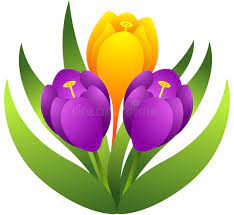 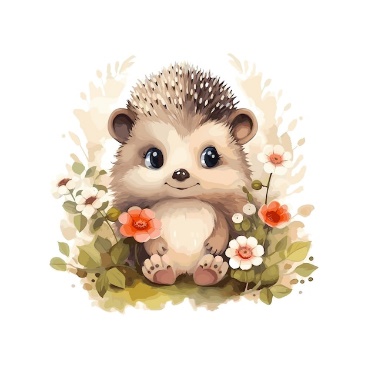 Jeżyków w marcu? Zamierzenia wychowawczo-dydaktyczne (cele ogólne)Tydzień I. W kinie i w teatrzeposzerzenie wiedzy o kinie i teatrze, w tym również o właściwym zachowaniu podczas pobytu w tych miejscach, zachęcanie do wyrażania emocji podczas zabaw dramowych, rozwijanie umiejętności uważnego słuchania tekstu literackiego i budowania wypowiedzi na jego temat, kształtowanie sprawności fizycznej, pobudzanie wyobraźniwprowadzenie litery „z”, „Z”, rozwijanie umiejętności analizy i syntezy sylabowej oraz głoskowej, poznanie nazw zawodów teatralnych, ćwiczenie aparatu mowyzapoznanie z monetami i banknotami, doskonalenie umiejętności liczenia pieniędzy, rozwijanie umiejętności odczytywania dwóch współrzędnych (rząd i miejsce) oraz kodowania, poszerzanie wiedzy na temat widowni w kinie i teatrze, zachęcanie do wykonywania przestrzennych prac technicznychpoznanie piosenki, rozwijanie słuchu muzycznego i wyobraźni, zachęcanie do aktywności i zabawy, w tym do organizowania teatrzyków, zabaw dramowych i plastycznych, rozwijanie tężyzny fizycznejrozwijanie kreatywności i wyobraźni, stymulowanie zmysłów, poznanie cech starego kina (niemych, czarno-białych filmów), zachęcanie do wykonywania prac plastyczno-technicznych, w tym prac pokazujących mechanizmy animacji, podsumowanie wiedzy dzieci na temat kina i teatruTydzień II. Przebudzenie po zimieutrwalenie wiedzy na temat rodzajów ubrań, zapoznanie z określeniem „ubierać się na cebulkę”, kształtowanie nawyku ubierania się adekwatnie do pogody, rozwijanie umiejętności uważnego słuchania tekstu literackiego i budowania wypowiedzi na jego temat, zachęcanie do tworzenia prac plastyczno-technicznych z wykorzystaniem różnorodnych materiałówwprowadzenie litery „g”, „G”, rozwijanie umiejętności analizy i syntezy sylabowej oraz głoskowej, poszerzanie wiedzy na temat różnorodności zjawisk atmosferycznych, zapoznanie z przysłowiem: „w marcu jak w garncu”, rozwijanie umiejętności grafomotorycznychkształtowanie umiejętności prowadzenia tabeli pogodowej, zachęcanie do systematycznej pracy, utrwalanie wiedzy na temat zjawisk atmosferycznych, zapoznanie z przyrządami do pomiaru temperatury oraz siły i kierunku wiatru, rozwijanie umiejętności matematycznych, zachęcanie do przeprowadzania eksperymentów i wyciągania z nich wnioskówzapoznanie z różnymi gatunkami ptaków i odgłosami, które wydają, kształtowanie wrażliwości na otaczającą przyrodę, rozwijanie wyobraźni dźwiękowej, współpraca w grupie, ćwiczenie orientacji w przestrzeni, wyrażanie radości z uczestniczenia w zabawach plastycznych, kształtowanie sprawności fizycznejzapoznanie ze zjawiskiem powstawania tęczy, rozwijanie kreatywności i wyobraźni, pobudzanie i stymulowanie zmysłówTydzień III. W wiosennym ogrodziepoznanie narzędzi ogrodniczych, kształtowanie nawyku sprzątania, zwrócenie uwagi na konieczność wykonywania pewnych czynności w określonym czasie (co wynika z kalendarza i praw natury), ćwiczenie umiejętności uważnego słuchania tekstu literackiego i wypowiadania się na jego temat, przeprowadzanie zabaw badawczych i obserwacji, kształtowanie poczucia następstwa czasuwprowadzenie litery „c”, „C”, rozwijanie umiejętności analizy i syntezy sylabowej oraz głoskowej, poszerzanie wiedzy na temat cebul (jako warzyw i cebul kwiatów), rozwijanie umiejętności grafomotorycznych, zachęcanie do współpracydoskonalenie czynności matematycznych, utrwalenie informacji o czynnikach niezbędnych do życia rośliny, zachęcanie do systematycznej pracypoznanie piosenki i nauka jej na pamięć, rozwijanie słuchu muzycznego, wyobraźni i wrażliwości na otaczającą przyrodę, kształtowanie umiejętności dobrej zabawy w grupie, rozwijanie tężyzny fizycznej, ćwiczenie sprawności manualnejutrwalenie wiedzy dotyczącej wiosennych roślin, stymulowanie wielu zmysłów, zachęcanie do wykonywania prac plastyczno-technicznych, rozwijanie sprawności manualnejTydzień IV. Od kurnika do świątecznego koszykazapoznanie z życiem i pracą na wsi, utrwalenie nazw zwierząt gospodarskich oraz budynków, w których mieszkają, ćwiczenie percepcji wzrokowej, utrwalanie kształtu poznanych liter, wyrażanie radości z udziału w tradycyjnych zabawach ruchowych, rozwijanie tężyzny fizycznejutrwalenie wiedzy na temat domów zwierząt, kształtowanie otwartej postawy na przyrodę i dobra natury, rozpoznawanie poszczególnych członków rodzin zwierzęcych i utrwalanie ich nazw, rozwijanie umiejętności grafomotorycznych, zachęcanie do wyrażania ekspresji twórczej podczas zabaw plastycznychutrwalenie nazw członków ptasich rodzin, wyodrębnianie z szeregu jednostki po cechach charakterystycznych, utrwalanie umiejętności liczenia i tworzenia zbiorów, zachęcanie do przeprowadzania eksperymentów i wyciągania z nich wniosków, rozwijanie sprawności manualnej i grafomotorycznej podczas zabaw plastycznychzapoznanie z tradycjami wielkanocnymi, ukazanie wartości tradycji, kształtowanie postawy otwartości na różne kultury, religie i zwyczaje, utrwalanie cech wielkościowych, rozwijanie sprawności fizycznejzapoznanie z technikami ozdabiania jajek i ich nazwami, utrwalenie wiedzy dotyczącej zawartości koszyczka wielkanocnego, zachęcanie do kultywowania tradycji, stymulowanie wielu zmysłów podczas zabaw sensorycznych, podsumowanie wiedzy (dzięki zagadkom i quizowi).Tydzień I. W kinie i w teatrzewiersz pt.” Kiedy w sali gasną światła…” Bożena Pierga 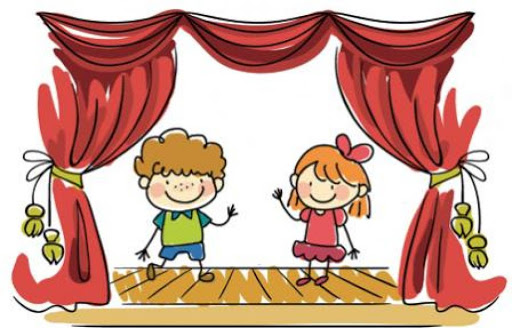 Gdy kurtyna się podniesie, nawet szepty schowaj w kieszeń. Po spektaklu bez oporów oceń, proszę, grę aktorów. Na ekranie znane twarze? Daruj sobie komentarze. Z rezolutnym kumplem Józiem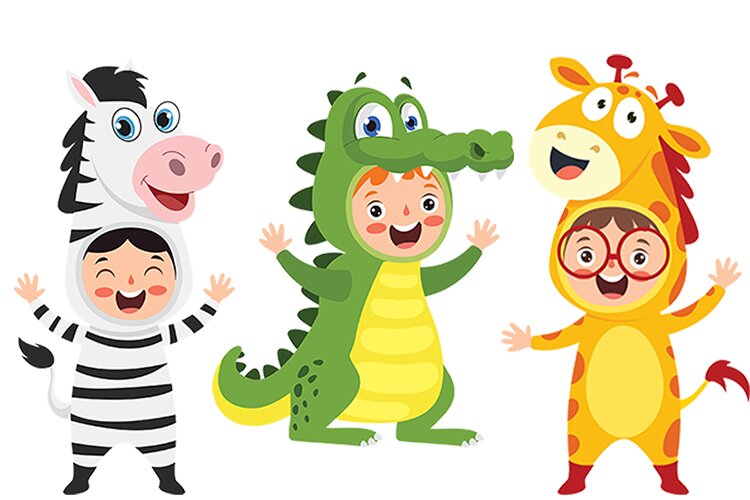  kilka zdań zamienisz później. Bowiem w kinie i w teatrze strzygę uchem* oraz patrzę! Za to język, choć mnie kusi, za zębami muszę zdusićTydzień II. Przebudzenie po zimiePiosenka pt. „ Marzanna”1. Wiosna już nadchodzi,     zima odejść nie chce, 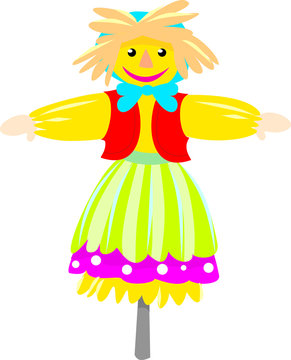       nocą jeszcze mrozi,      śniegiem prószy jeszcze. Ref..  Marzanno, Marzanno,          ty zimowa panno,           dziś cię utopimy,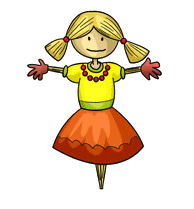            bo nie chcemy zimy. 2. Odpłyń wraz z lodami,     daleko do morza,      niechaj wreszcie przyjdzie     do nas wiosna hożaTydzień III. W wiosennym ogrodzie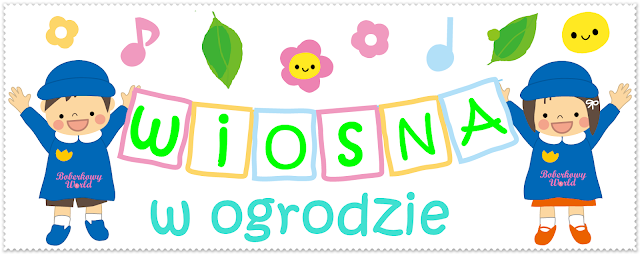 Piosenka pt „Wnaszym ogródeczku”W naszym ogródeczku                  dz. rysują rękoma koła przed sobą       zrobimy porządki                         dz. „grożą” palcem wskazującym, na zmianę jedną i drugą rękąWygrabimy ścieżki                       dz. naśladują grabienie
przekopiemy grządki                    dz. naśladują kopanie łopatąRaz dwa trzy.                                dz. klaszczą 3 razyPotem w miękką ziemię                dz. naśladują wrzucanie nasionek do ziemiwsiejemy nasionkaBędą się wygrzewać                     dz. „wkręcają żaróweczki”na wiosennym słonkuRaz dwa trzy.                                dz. klaszczą 3 razySpadnie ciepły deszczyk                dz. poruszają paluszkami i ponad głowami i powoli      i wszystko odmieni                         opuszczają je wzdłuż całego ciała aż do podłogi.W naszym ogródeczku                  dz. rysują rękoma koła przed sobą.grządki zazieleniRaz dwa trzy.                                dz. klaszczą 3 razy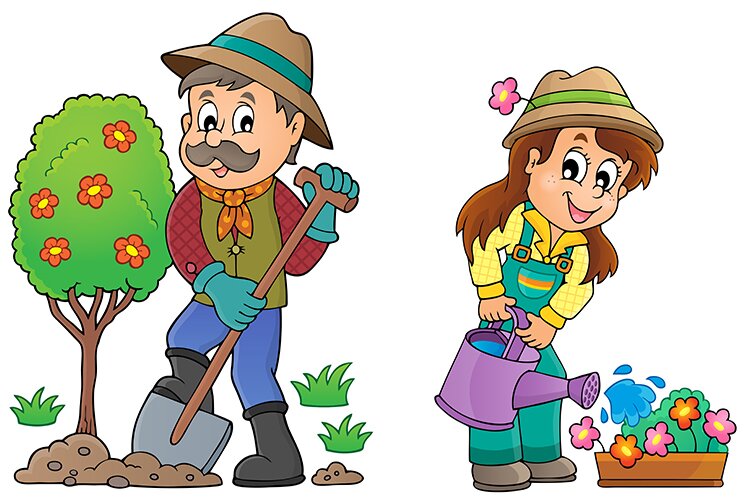  Tydzień IV. Od kurnika do świątecznego koszyka wiersza pt.„WIELKANOC”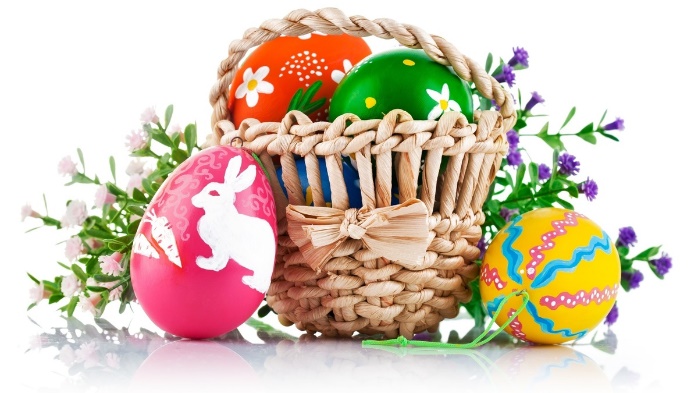 Wielkanoc! Wielkanoc! 
Wielka radość w sercu,
gdy stąpasz po świecie-
kwitnącym kobiercu.
Na stole pisanki
Pięknie malowane
Wśród zieleni trawy
Cukrowy baranek.
Bazie w wazoniku,
ciasta i wędliny…
WIELKANOC- i wielkie
spotkanie rodziny!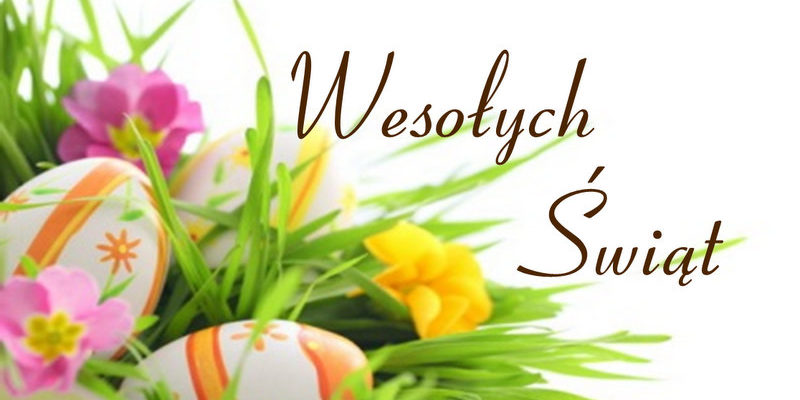 